О внесении изменений в Положение о Комиссии Инспекции государственного строительного надзора Республики Татарстан по соблюдению требований к служебному поведению государственных гражданских служащих и урегулированию конфликта интересов В целях приведения нормативного правового акта в соответствие с законодательством,           ПРИКАЗЫВАЮ:1. Внести в Положение о Комиссии Инспекции государственного строительного надзора Республики Татарстан по соблюдению требований к служебному поведению государственных гражданских служащих и урегулированию конфликта интересов, утвержденное приказом начальника Инспекции государственного строительного надзора Республики Татарстан от 15.02.2016 № 12 (с изменениями, внесенными приказом от 21.02.2018 № 19) следующие изменения:в подпункте «а» пункта 2.2 слова «кадровой политики» заменить словом «кадров», слова «Правового управления» заменить словами «Управления правовой работы и контроля за долевым строительством»;в подпункте «б» пункта 3.1 слова «кадровой политики государственной службы» заменить словом «кадров»;в пункте 3.2 слова «кадровой политики» заменить словом «кадров»;в пункте 3.4.2 после слов «заинтересованные организации» дополнить словами «, использоваться государственная информационная система в области противодействия коррупции «Посейдон», в том числе для направления запросов»;в подпункте «б» пункта 3.5 слова «кадровой политики» заменить словом «кадров»;в пункте 3.31 слова «кадровой политики» заменить словом «кадров».2. Юридическому отделу Управления правовой работы и контроля за долевым строительством Инспекции государственного строительного надзора Республики Татарстан направить на государственную регистрацию настоящий приказ в Министерство юстиции Республики Татарстан.3. Отделу сводного анализа и информационных технологий Инспекции государственного строительного надзора Республики Татарстан разместить настоящий приказ на официальном сайте Инспекции государственного строительного надзора Республики Татарстан.Начальник				                                                     	  В.А. КудряшовИНСПЕКЦИЯГОСУДАРСТВЕННОГО  СТРОИТЕЛЬНОГО НАДЗОРА РЕСПУБЛИКИ ТАТАРСТАН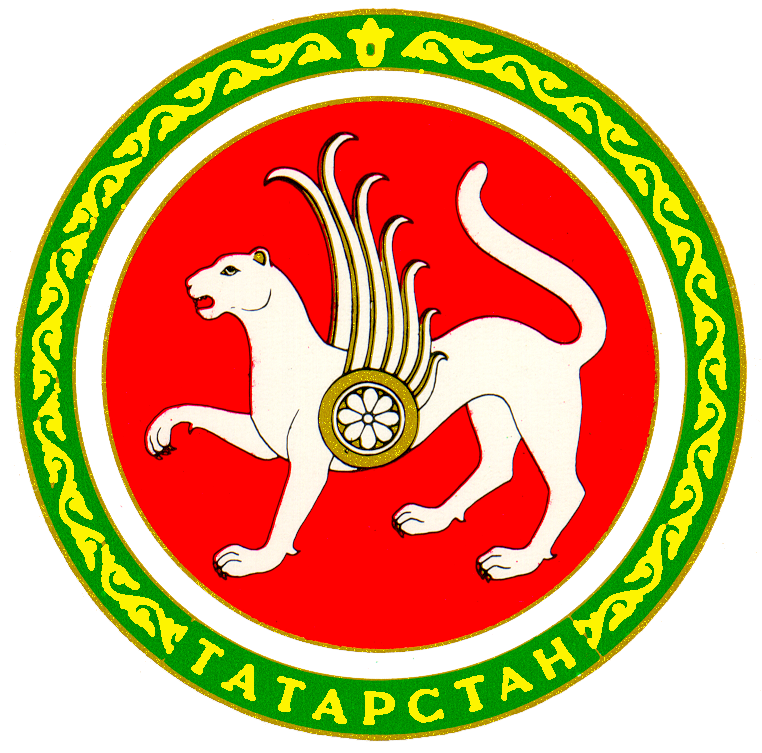  ТАТАРСТАН  РЕСПУБЛИКАСЫНЫҢДӘҮЛӘТ ТӨЗЕЛЕШ КҮЗӘТЧЕЛЕГЕ ИНСПЕКЦИЯСЕ 